Français 2 : 							Nom _____________________________“La Martinique, c’est comment?”Ce que j’ai vu…Ce que j’ai fait :Mon Dictionnaire:Interpretive CommunicationI can identify the topic and related information from simple sentences in short informational texts about Martinique.Interpretive CommunicationI can identify the topic and related information from simple sentences in a song about Martinique.Interpretive CommunicationI can identify the main idea in short news reports about Martinique.InterpersonalCommunicationI can request and provide information in conversations about Martinique by creating simple sentences and asking appropriate follow-up questions. InterpersonalCommunicationI can express, ask about, and react with some details to opinions on vacation activities by creating simple sentences and asking appropriate follow-up questions.PresentationalCommunicationI can present personal information about a trip to Martinique using simple sentences. InterculturalCommunicationIn my own and other cultures I can make comparisons between products and practices related to travel in Martinique to help me understand perspectives of people living in or traveling to Martinique.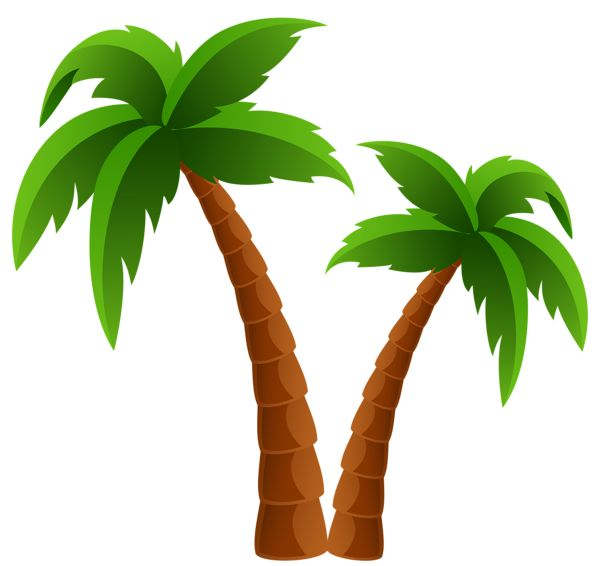 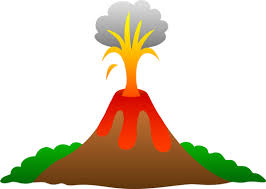 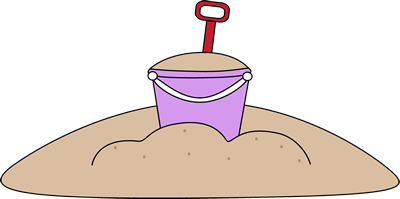 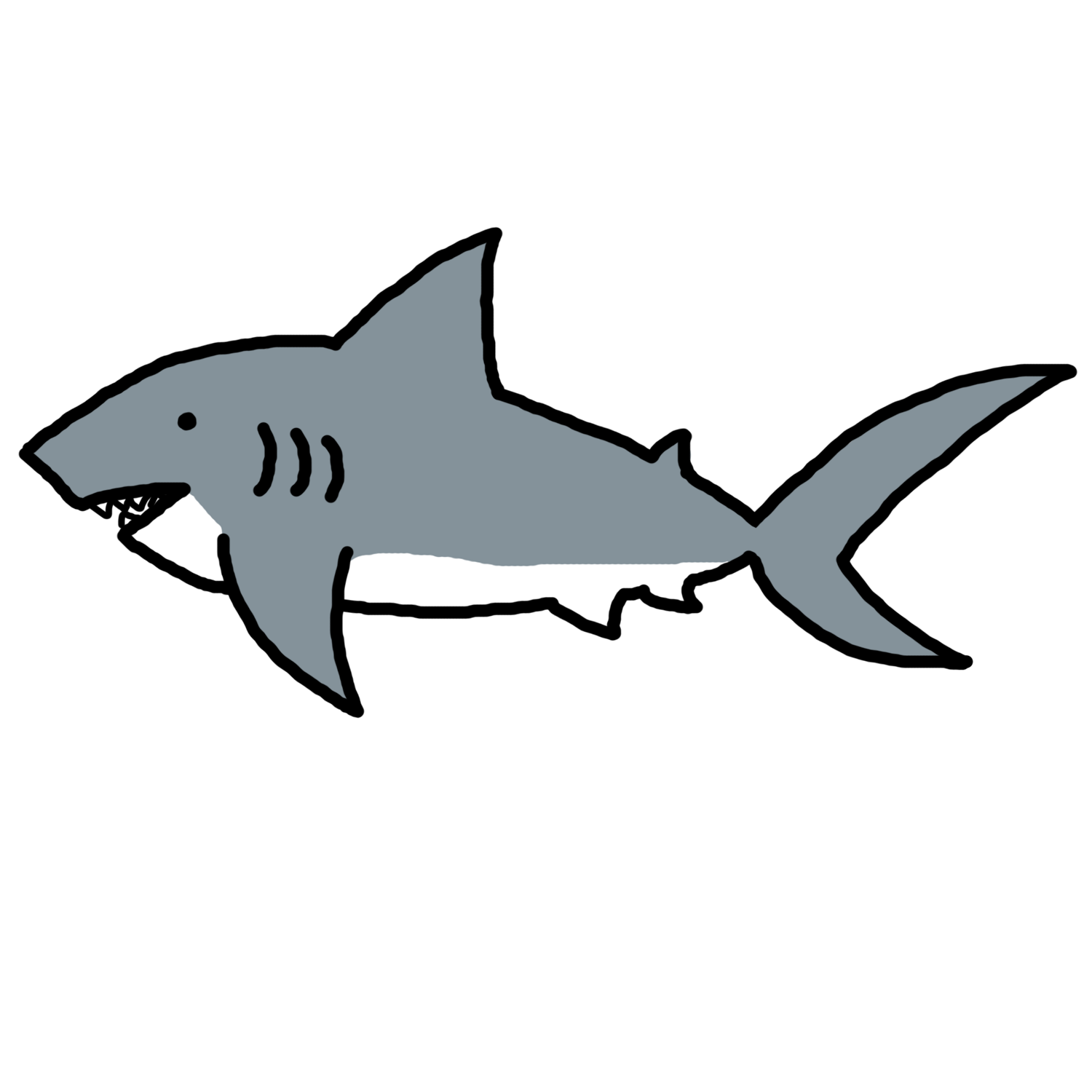 un palmierun volcanle sableun requin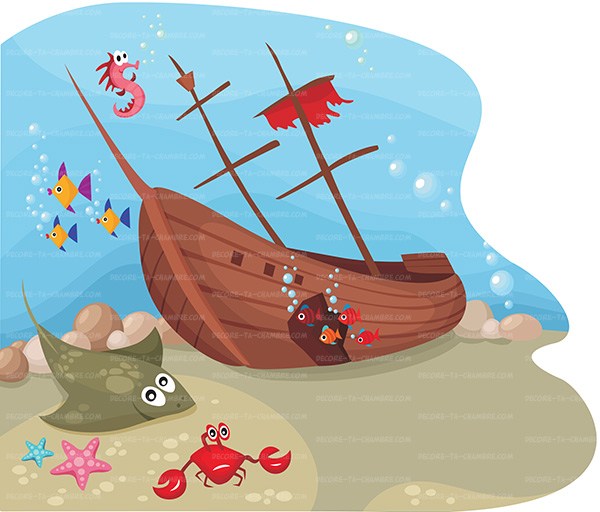 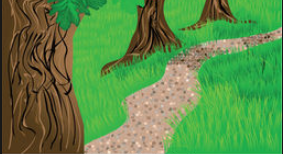 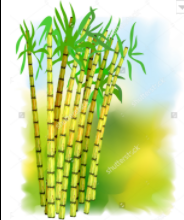 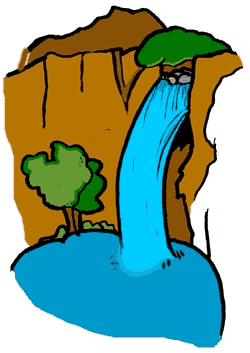 Une épaveUn sentierLa canne à sucreUne cascadesUne chute d’eau 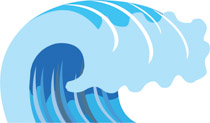 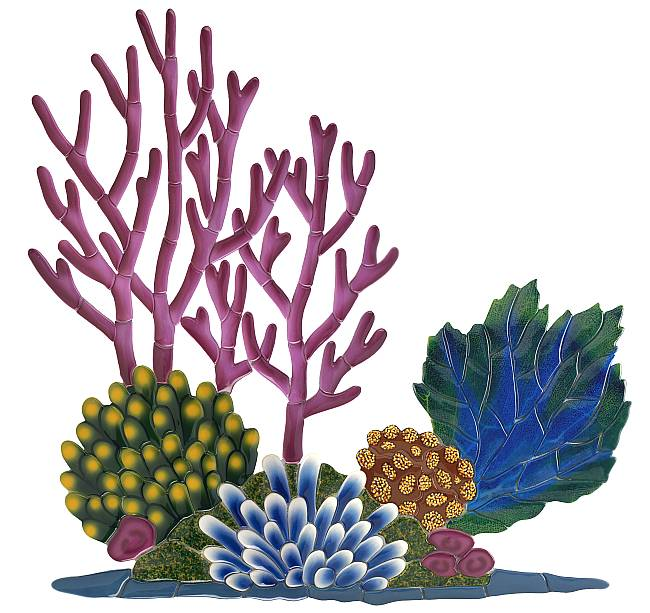 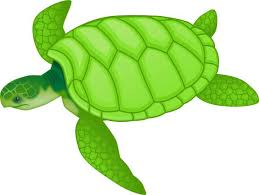 Une vagueUn récif de corailune tortue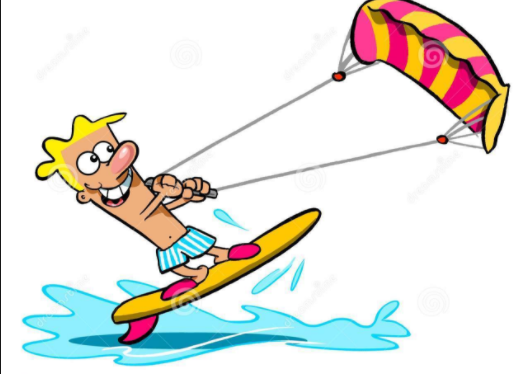 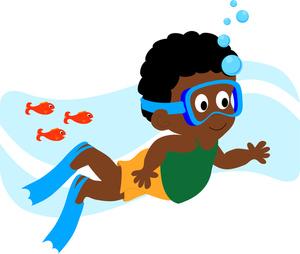 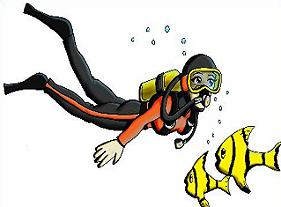 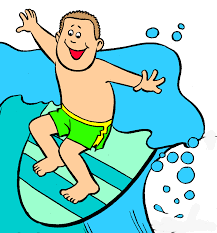 J’ai fait du kitesurf.J’ai fait du snorkeling.J’ai fait de la plongée sous-marine.J’ai surfé.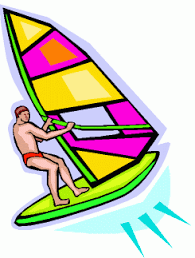 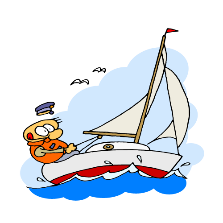 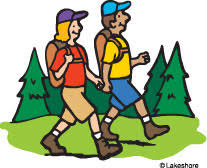 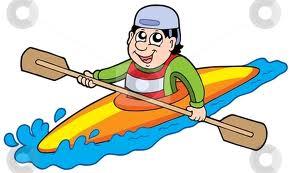 J’ai fait de la planche à voile.J’ai fait  de la voile J’ai fait de la randonnée.J’ai fait  du kayak.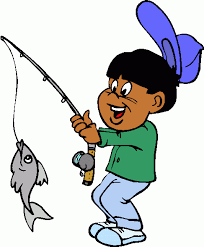 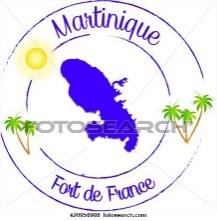 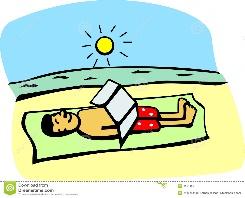 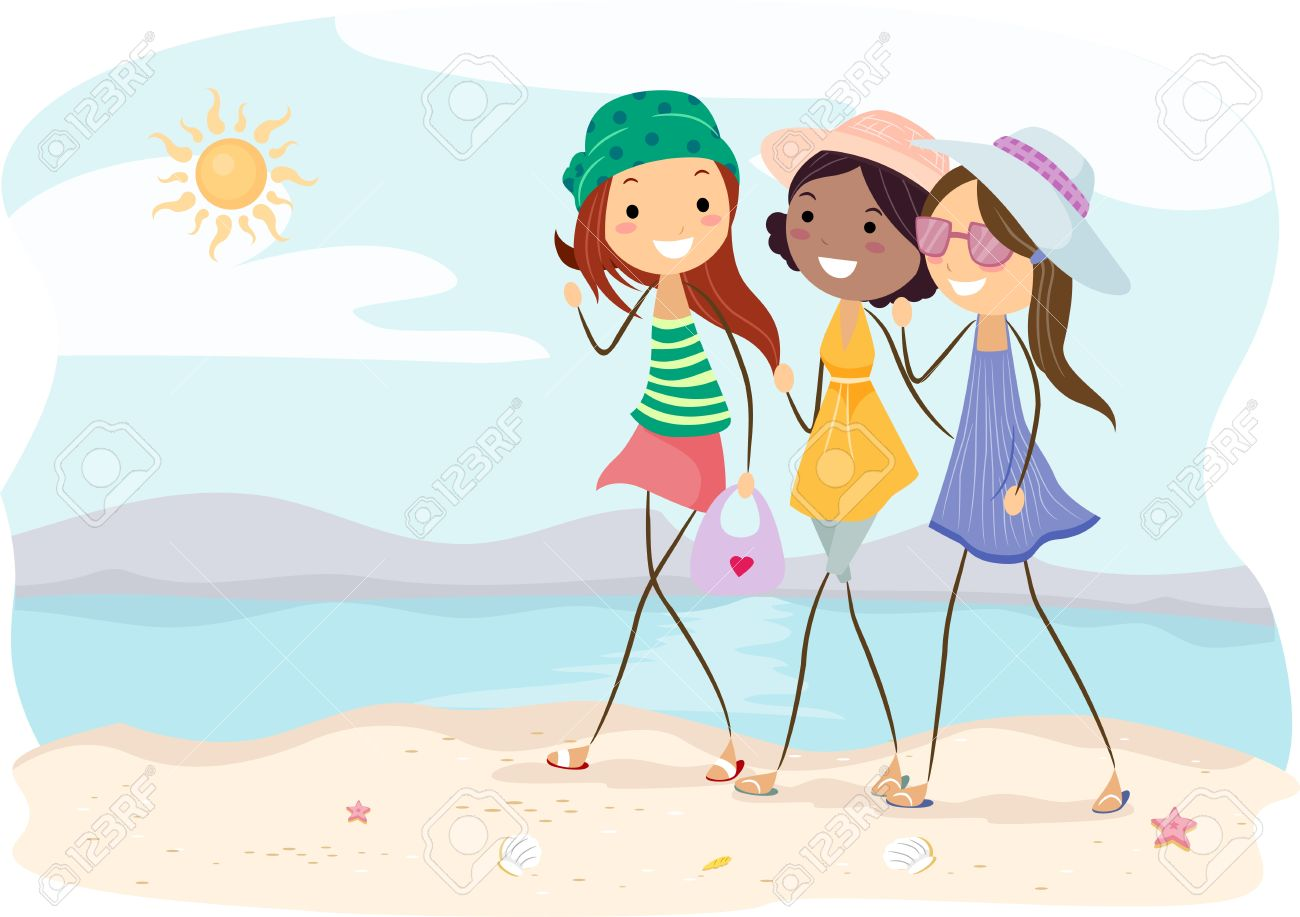 J’ai péché.Je suis allé  à la pêche J’ai visité la capitaleJ’ai bronzé.J’ai baladé sur la plage.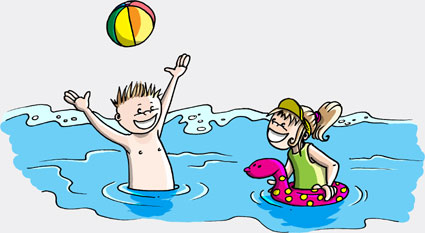 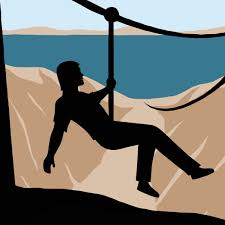 Je me suis baigné(e).J’ai fait de la baignade.J’ai fait de la tyrolienne. FrançaisAnglaisFrançaisAnglais